PARSHURAM 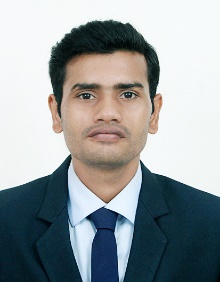 : +971506425478	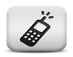 :parshuram.378596@2freemail.com 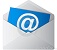 	CAREER ASPIRATIONTo work in a challenging work environment that will utilize my ability for the growth of the esteemed organization and provide an opportunity for personal advancement.	STRENGTHSEffective communicator, Approachable. Resourceful, Organized and a quick learner.Strong leadership abilities, Team Player.	EDUCATIONAL QUALIFICATION	Bachelor of Arts – Goa University, India.	PROFESSIONAL CERTIFICATION	BASIC AVSEC Certified by Bureau of Civil Aviation Security- Mumbai, India.Diploma in air Cargo and Ramp Operations at Trade wings institute of management.Dangerous Goods Regulations Training by Go Airlines Approved by DGCA, India.WORK EXPERIENCEGO Airlines (Pvt Ltd)as Security ExecutiveOct-01-2016 to Feb-15- 2018atGOA INTERNATIONAL AIRPORT.LE PASSAGE TO INDIA JOURNEYS as a TOUR EXECUTIVENov-01-2015 to Apr-30-2016Areas Included- Physical check of baggage, Surveillance, Catering, Pre- Flight Checks of the Aircraft, Aircraft guarding, Baggage Make-Up Area, Baggage Break-Up Area, and Access Control of the Aircraft.Essential Duties and Responsibilities: Responsible for maintaining safety and security of the aircraft at all times. Monitor customer safety during boarding &deplaning, and assist customers in a friendly and courteous manner. Observe safe ground handling procedures and maintenance of ground handling equipment, including the performance of equipment checks. Comply with all safety procedures and Station Policies.Responsible for courteous, prompt, accurate and careful handling of customer baggage, airfreight and COMAT. Assist in ramp set-up and storage of equipment and baggage. Constant communication with Operations, Flight Crew personnel and other ground personnel. Miscellaneous duties as assigned by Supervisor and Manager.	COMPUTER SKILLS AND HANDS ON EXPERIENCE	MS Office; Word, Excel, PowerPoint, Outlook	LANGUAGES	Proficient in English, Hindi and KonkaniPERSONAL DETAILSDate of Birth		:	27thMarch 1992Gender                	:	MaleMarital Status		:	SingleNationality		:	IndianHobbies		:	Watching Sports